Jubileumsflygning 2021 Hbgs Gamla BF, 100 år.OBS! Bara duvor med gula jubileumsringar deltar.Fördelning av priser för Jubileumsflygning 2021:Grupp 1,2 Laxå: 1a pris 4.650 kr, 2a pris 2800kr, 3e pris 1850krGrupp 3, Sveg:    1a pris 1.700 kr, 2a pris 1.000kr, 3e pris 725krLycka till!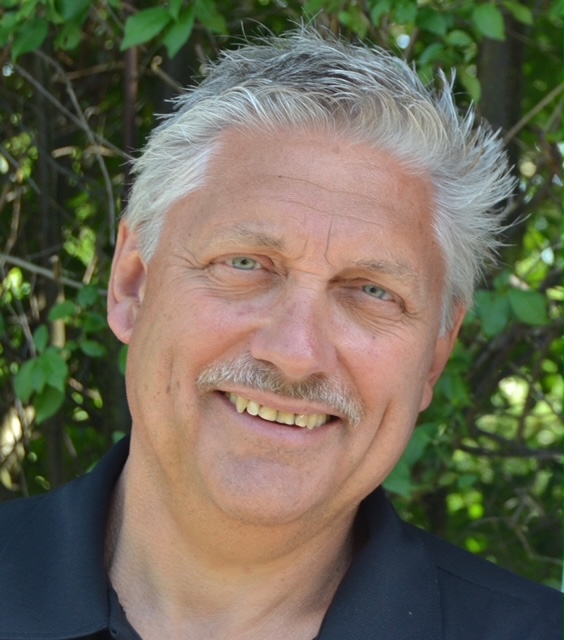 Peter BjörkOrdförande Hbgs Gamla BF